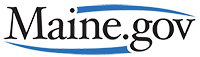 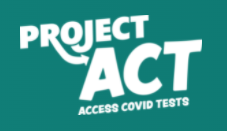 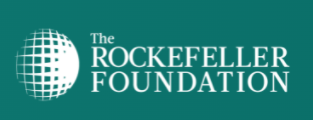 GET YOUR FREE AT HOME TEST KITS!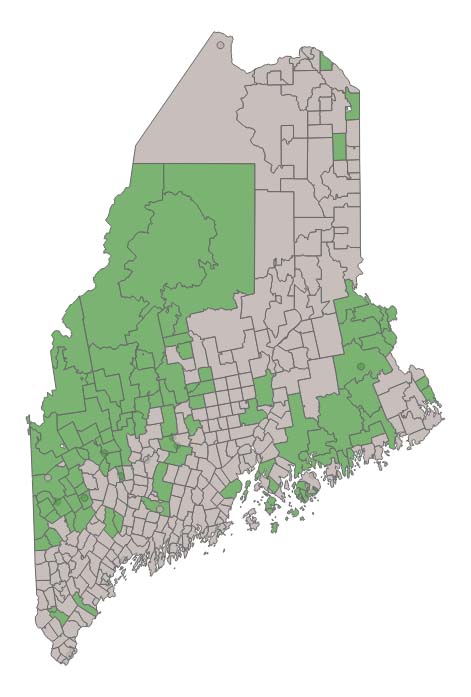 Available to eligible Mainers living in our community with Zip Code:  04240Only while supplies last – 5 kits per householdOrder online at:  https://www.accesscovidtests.org/Ask your librarian if you need assistance ordering online